Баланы жәбірлеудің (профилактикасы ) қағидаларын бекіту туралы" Қазақстан Республикасы Оқу-ағарту министрлігінің 2022 жылғы 21 желтоқсандағы бұйрығына сәйкес 30.10.23 жылы, Астана қаласының "Бөбек" оқыту орталығы онлайн семинар өткізді. Семинарға мектеп-интернатымыздың педагогтар қауымы қатысып, буллингтің алдын алу жөніндегі өз білімдерін жетілдірілді.
В соответствии с приказом Министерства образования Республики Казахстан от 21 декабря 2022 года «Об утверждении принципов жестокого обращения с детьми (профилактики)» 30.10.23 в учебном центре «Бөбек» г. Астаны проведен онлайн-курс семинар. Команда педагогов нашей школы-интерната приняла участие в семинаре и улучшила свои знания по профилактике буллинга.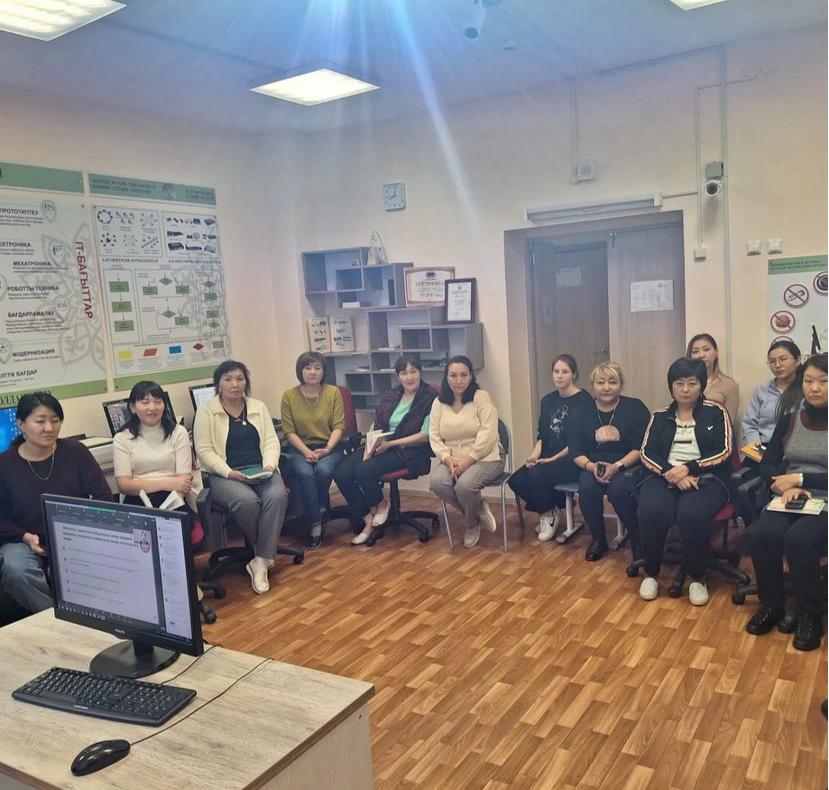 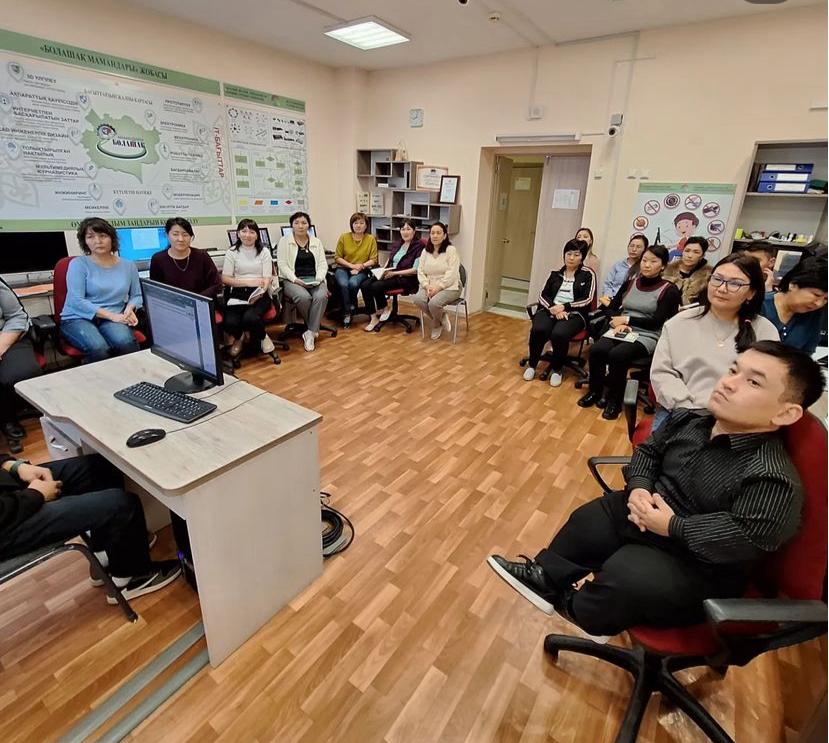 